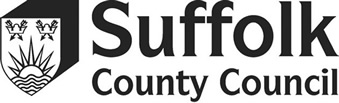 EDUCATIONAL SETTINGAdvice Form / Request for Education, Health and Care (EHC) Needs Assessment (Year 9 and Above)Please insert photo of young person (if have permission)This form must be completed electronically.Guidance for completing this form can be found on the Local OfferIf you identify a situation at home that is worrying you and there is no support currently in place, go to https://cypportal.suffolk.gov.uk/web/portal/pages/home to make a referral.An Education, Health and Care Plan will identify a child/young person’s needs and the support that will enable them to achieve their long-term best hopes and ambitions. Please provide details of the young person’s education, health and care needs and their strengths in relation to these needs.  If no needs are identified in a section, please indicate ‘No needs identified’. Append any relevant documentation.Progress is measured against agreed outcome targets. An outcome is something a child/young person will be able to do, understand and demonstrate. Outcomes should be person-centred, as well as specific, measurable, achievable, relevant and time bound (SMART). Consider medium term outcomes that will support the young person to progress towards achieving their long-term hopes and ambitions and meet their needs. Outcomes will be reviewed formally each year through an annual review.  (There can be as many outcomes and/or provision as needed – copy & paste / delete rows)(There can be as many outcomes and/or provision as needed – copy & paste / delete rows)(There can be as many outcomes and/or provision as needed – copy & paste / delete rows)(There can be as many outcomes and/or provision as needed – copy & paste / delete rows)This request for assessment needs to be supported by additional evidence. Only include reports completed in the last 18 monthsOnce completed, please return this document securely to the relevant Family Services Team:Lowestoft & Waveney (Lowestoft Office): 		SENDLW@suffolk.gov.ukIpswich, Coastal & South Suffolk (Ipswich Office): 	SENDSS@suffolk.gov.ukWest & Central Suffolk (Bury St Edmunds Office): 	SENDWS@suffolk.gov.uk SECTION 1: PERSONAL INFORMATION(Complete sections where information is held by setting)DETAILS OF THE YOUNG PERSONDETAILS OF THE YOUNG PERSONDETAILS OF THE YOUNG PERSONDETAILS OF THE YOUNG PERSONFirst nameSurnameDate of birthGenderHome AddressContact detailsEthnicityNationalityReligionHome languageIs an interpreter required?Yes / No                           Does the young person have a registered disability?Yes / NoHigher Needs Funding (HNF) BandCurrent school / educational setting and addressYear groupUPNPARENT/CARER DETAILS PARENT/CARER DETAILS PARENT/CARER DETAILS Parent / Carer 1Parent / Carer 2TitleFirst nameSurnameRelationship to child/young personParental responsibility?Yes / NoYes / NoHome address (if different to child/ young person)Contact telephone number/sEmailWhen and how is best to contact?Home languageIs an interpreter required?Yes / NoYes / NoADDITIONAL INFORMATIONADDITIONAL INFORMATIONADDITIONAL INFORMATIONADDITIONAL INFORMATIONNHS NumberGP and Practice AddressPlease tell us if the young person is currently or has previously been:Please tell us if the young person is currently or has previously been:Please tell us if the young person is currently or has previously been:Please tell us if the young person is currently or has previously been:Personal Education Plan (PEP)? Yes / NoReview DateDoes the young person meet the criteria for Continuing Care / Continuing Healthcare? Children and young people’s continuing care national framework - GOV.UK (www.gov.uk)NHS continuing healthcare - NHS (www.nhs.uk)Does the young person meet the criteria for Continuing Care / Continuing Healthcare? Children and young people’s continuing care national framework - GOV.UK (www.gov.uk)NHS continuing healthcare - NHS (www.nhs.uk)Does the young person meet the criteria for Continuing Care / Continuing Healthcare? Children and young people’s continuing care national framework - GOV.UK (www.gov.uk)NHS continuing healthcare - NHS (www.nhs.uk)Yes / NoSECTION 2: BACKGROUND INFORMATIONABOUT [NAME]Please provide a brief summary of the young person’s history, home life, friendships and other important relationships, interests, etc. EDUCATIONEDUCATIONCurrent education settingDate commencedPrevious education settings (where applicable)Dates attendedDETAILS OF THE CURRENT OR PREVIOUS SEN SUPPORT AND INTERVENTIONS IN PLACE TO MEET THE NEEDSE.g., additional and/or specialist staff support, teaching arrangements, the use of the graduated response. Include start dates and information about impact achievedWHO ELSE IS CURRENTLY OR HAS PREVIOUSLY BEEN INVOLVED(E.g. specialist education services, health, therapy and care services)WHO ELSE IS CURRENTLY OR HAS PREVIOUSLY BEEN INVOLVED(E.g. specialist education services, health, therapy and care services)WHO ELSE IS CURRENTLY OR HAS PREVIOUSLY BEEN INVOLVED(E.g. specialist education services, health, therapy and care services)WHO ELSE IS CURRENTLY OR HAS PREVIOUSLY BEEN INVOLVED(E.g. specialist education services, health, therapy and care services)Worker nameRole, team & organisation / serviceContact detailsDates involvedSECTION 3: VIEWS OF THE YOUNG PERSONAND THEIR PARENTS/CARERSPERSON-CENTRED PLANNINGHave the young person and their parents/carers been involved?I have involved the young person and their parents/carers and have taken their views and aspirations into account in the production of this advice / request for assessmentYes / NoI have included the Young Person Advice or equivalent with this advice / request for assessment. (Template on the Local Offer website here)Yes / NoI have included the Family Advice form with this advice / request for assessment (Parents/carers can return the completed form directly to Family Services if they wish)Yes / NoI have included the young person’s one page profile with this advice / request for assessment. A template is on the Local Offer website here.A one page profile should include:Young person’s namePhoto / self-portraitWhat is important to them now and in the future (in school and life)What others like and admire about them (ask others for their thoughts)How best to communicate with them, support them and help them to make decisionsYes / NoIf the young person has not been able or willing to complete an advice form / formally share their views as part of the EHC needs assessment, please let us know about any hopes and aspirations they have previously shared, anything that they enjoy / makes them happy and any worries they have shared.SECTION 4: IDENTIFIED SPECIAL EDUCATIONAL NEEDS, STRENGTHS, DESIRED OUTCOMES AND SUGGESTED PROVISION (Year 8 and below)Area(s) of Need IdentifiedIndicate the key area(s) of need for the young person Please ensure each area selected has completed needs, desired outcomes and provision belowArea(s) of Need IdentifiedIndicate the key area(s) of need for the young person Please ensure each area selected has completed needs, desired outcomes and provision belowFriends, Relationships & Community Inclusion Further Education & Moving Towards Employment Independent Living Health & WellbeingFRIENDS, RELATIONSHIPS & COMMUNITY INCLUSION(Communication & Interaction / SEMH / Social Care)Social communication and interaction skills, community inclusion, relationship building.Social communication and interaction skills, community inclusion, relationship building.Social communication and interaction skills, community inclusion, relationship building.StrengthsWhat can the young person do well, where are they making progress?SEN & ImpactWhat difficulties does the young person have / what are barriers to learning in this area and what is impact on community inclusion and relationship building?Medium-term outcomes and the short-term targets towards achieving theseOutcomes should be SMART and span their current key stage, or the next key stage where relevant. Medium-term outcomes and the short-term targets towards achieving theseOutcomes should be SMART and span their current key stage, or the next key stage where relevant. Medium-term outcomes and the short-term targets towards achieving theseOutcomes should be SMART and span their current key stage, or the next key stage where relevant. Medium-term outcomes and the short-term targets towards achieving theseOutcomes should be SMART and span their current key stage, or the next key stage where relevant. Outcome:Short term targets: Short term targets: Short term targets: Short term targets: Educational provision – support needed to help the young person achieve the above desired outcome(this should include teaching approaches, staffing arrangements and resources or programmes. Provision should be as specific and quantified as possible)Educational provision – support needed to help the young person achieve the above desired outcome(this should include teaching approaches, staffing arrangements and resources or programmes. Provision should be as specific and quantified as possible)Frequency(e.g., how often, how many minutes/ hours, for how long)Provided byProvide details of any additional funding/resources that may be required to resource provision:Provide details of any additional funding/resources that may be required to resource provision:Provide details of any additional funding/resources that may be required to resource provision:Provide details of any additional funding/resources that may be required to resource provision:Outcome:Short term targets: Short term targets: Short term targets: Short term targets: Educational provision – support needed to help the young person achieve the above desired outcome(this should include teaching approaches, staffing arrangements and resources or programmes. Provision should be as specific and quantified as possible)Educational provision – support needed to help the young person achieve the above desired outcome(this should include teaching approaches, staffing arrangements and resources or programmes. Provision should be as specific and quantified as possible)Frequency(e.g., how often, how many minutes/ hours, for how long)Provided byProvide details of any additional funding/resources that may be required to resource provision:Provide details of any additional funding/resources that may be required to resource provision:Provide details of any additional funding/resources that may be required to resource provision:Provide details of any additional funding/resources that may be required to resource provision:FURTHER EDUCATION & MOVING TOWARDS EMPLOYMENT(Cognition and Learning)Literacy and numeracy skills and impact on future life skillsVocational qualifications the young person is studying forIndependence in workingHow they interact with others in a learning environmentAttention, concentration and/or communication skills and impact on young person’s ability to manage in a further education or work settingLiteracy and numeracy skills and impact on future life skillsVocational qualifications the young person is studying forIndependence in workingHow they interact with others in a learning environmentAttention, concentration and/or communication skills and impact on young person’s ability to manage in a further education or work settingLiteracy and numeracy skills and impact on future life skillsVocational qualifications the young person is studying forIndependence in workingHow they interact with others in a learning environmentAttention, concentration and/or communication skills and impact on young person’s ability to manage in a further education or work settingStrengthsWhat can the young person do well, where are they making progress?SEN & ImpactWhat difficulties does the young person have / what are barriers to learning in this area and what is impact?Medium-term outcomes and the short-term targets towards achieving theseOutcomes should span their current key stage, or the next key stage where relevant.Medium-term outcomes and the short-term targets towards achieving theseOutcomes should span their current key stage, or the next key stage where relevant.Medium-term outcomes and the short-term targets towards achieving theseOutcomes should span their current key stage, or the next key stage where relevant.Medium-term outcomes and the short-term targets towards achieving theseOutcomes should span their current key stage, or the next key stage where relevant.Outcome:Short term targets: Short term targets: Short term targets: Short term targets: Educational provision – support needed to help the young person achieve the above desired outcome(this should include teaching approaches, staffing arrangements and resources or programmes. Provision should be as specific and quantified as possible)Educational provision – support needed to help the young person achieve the above desired outcome(this should include teaching approaches, staffing arrangements and resources or programmes. Provision should be as specific and quantified as possible)Frequency(e.g., how often, how many minutes/ hours, for how long)Provided byProvide details of any additional funding/resources that may be required to resource the provision:Provide details of any additional funding/resources that may be required to resource the provision:Provide details of any additional funding/resources that may be required to resource the provision:Provide details of any additional funding/resources that may be required to resource the provision:Outcome:Short term targets: Short term targets: Short term targets: Short term targets: Educational provision – support needed to help the young person achieve the above desired outcome(this should include teaching approaches, staffing arrangements and resources or programmes. Provision should be as specific and quantified as possible)Educational provision – support needed to help the young person achieve the above desired outcome(this should include teaching approaches, staffing arrangements and resources or programmes. Provision should be as specific and quantified as possible)Frequency(e.g., how often, how many minutes/ hours, for how long)Provided byProvide details of any additional funding/resources that may be required to resource the provision:Provide details of any additional funding/resources that may be required to resource the provision:Provide details of any additional funding/resources that may be required to resource the provision:Provide details of any additional funding/resources that may be required to resource the provision:INDEPENDENT LIVING(Social, Emotional & Mental Health / Social Care)Self-care skills, functioning in the community, travel skills, managing money, preparing food, domestic activitiesSelf-care skills, functioning in the community, travel skills, managing money, preparing food, domestic activitiesStrengthsWhat can the young person do well, where are they making progress?SEN & ImpactWhat difficulties does the young person have / what are barriers to learning in this area and what is impact?Medium-term outcomes and the short-term targets towards achieving theseOutcomes should span their current key stage, or the next key stage where relevant. Medium-term outcomes and the short-term targets towards achieving theseOutcomes should span their current key stage, or the next key stage where relevant. Medium-term outcomes and the short-term targets towards achieving theseOutcomes should span their current key stage, or the next key stage where relevant. Medium-term outcomes and the short-term targets towards achieving theseOutcomes should span their current key stage, or the next key stage where relevant. Outcome:Short term targets: Short term targets: Short term targets: Short term targets: Educational provision – support needed to help the young person achieve the above desired outcome(this should include teaching approaches, staffing arrangements and resources or programmes. Provision should be as specific and quantified as possible)Educational provision – support needed to help the young person achieve the above desired outcome(this should include teaching approaches, staffing arrangements and resources or programmes. Provision should be as specific and quantified as possible)Frequency(e.g., how often, how many minutes/ hours, for how long)Provided byProvide details of any additional funding/resources that may be required to resource the provision:Provide details of any additional funding/resources that may be required to resource the provision:Provide details of any additional funding/resources that may be required to resource the provision:Provide details of any additional funding/resources that may be required to resource the provision:Outcome:Short term targets: Short term targets: Short term targets: Short term targets: Educational provision – support needed to help the young person achieve the above desired outcome(this should include teaching approaches, staffing arrangements and resources or programmes. Provision should be as specific and quantified as possible)Educational provision – support needed to help the young person achieve the above desired outcome(this should include teaching approaches, staffing arrangements and resources or programmes. Provision should be as specific and quantified as possible)Frequency(e.g., how often, how many minutes/ hours, for how long)Provided byProvide details of any additional funding/resources that may be required to resource the provision:Provide details of any additional funding/resources that may be required to resource the provision:Provide details of any additional funding/resources that may be required to resource the provision:Provide details of any additional funding/resources that may be required to resource the provision:HEALTH & WELLBEING(Sensory, Physical & Medical)Vision and hearing impairments, emotional wellbeing, mental health, physical or mobility needs, health needs that impact on education.Vision and hearing impairments, emotional wellbeing, mental health, physical or mobility needs, health needs that impact on education.Vision and hearing impairments, emotional wellbeing, mental health, physical or mobility needs, health needs that impact on education.StrengthsWhat can the young person do well, where are they making progress?SEN & ImpactWhat difficulties does the young person have / what are barriers to learning in this area and what is impact?Medium-term outcomes and the short-term targets towards achieving theseOutcomes should span their current key stage, or the next key stage where relevant. Medium-term outcomes and the short-term targets towards achieving theseOutcomes should span their current key stage, or the next key stage where relevant. Medium-term outcomes and the short-term targets towards achieving theseOutcomes should span their current key stage, or the next key stage where relevant. Medium-term outcomes and the short-term targets towards achieving theseOutcomes should span their current key stage, or the next key stage where relevant. Outcome:Short term targets: Short term targets: Short term targets: Short term targets: Educational provision – support needed to help the young person achieve the above desired outcome(this should include teaching approaches, staffing arrangements and resources or programmes. Provision should be as specific and quantified as possible)Educational provision – support needed to help the young person achieve the above desired outcome(this should include teaching approaches, staffing arrangements and resources or programmes. Provision should be as specific and quantified as possible)Frequency(e.g., how often, how many minutes/ hours, for how long)Provided byProvide details of any additional funding/resources that may be required to resource the provision:Provide details of any additional funding/resources that may be required to resource the provision:Provide details of any additional funding/resources that may be required to resource the provision:Provide details of any additional funding/resources that may be required to resource the provision:Provide details of academic attainment or developmental milestones and progress over time, including (where relevant):EYFS GLDKS1 phonics scoreKS1 Teacher Assessment in Reading/Writing/MathsKS2 Reading/Writing/Maths with standardised scoresKS3 current assessmentsKS4 current assessments/predictionsStandardised assessments for Reading/Writing/Maths/working memory/BPVS and any others which demonstrate both the pupil’s strengths and difficulties within the areas of need identified.Attendance for the last 12 months:  Fixed term or permanent exclusions in the last 12 months? Provide details:If the young person has been out of school, what impact has this had on them and their learning?If the young person has been out of school, what impact has this had on them and their learning?SECTION 5: SUPPORTING EVIDENCE / DOCUMENTSDocuments attached with this request for assessment /advice formMark with [X] if appended.One Page Profile (this must be attached)Young Person AdviceFamily AdviceBaseline AssessmentsPupil Progress	 data (this must be attached)Additional attachments/information/reports: Additional attachments/information/reports: Any medical diagnosesCopies of any Learning Plans, Intervention Plans, Provision Maps, Behaviour Support Plans and/or PSPs and recent reviewsPermanent Exclusion PaperworkCopy of Annual Reviews (for reassessment requests) Report received fromReport received fromCounty Inclusion Support Service (CISS)Dyslexia Outreach Team (DOT)Sensory and Communication ServicePsychology and Therapeutic ServicesAlternative Tuition ServiceSocial Care / Early Help	Youth Justice Service (previously Youth Offending Service)Other (please specify)Other (please specify)SECTION 6: CHILD/YOUNG PERSON AND/OR PARENT/CARER CONSENTName of person completing this formJob title/role & SettingEmail addressContact number/sSignatureDate